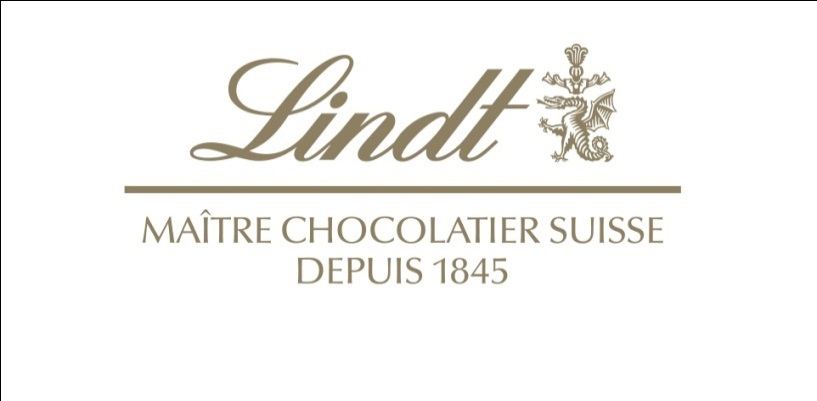 リンツ ストロベリー ホットチョコレートドリンク　提供店舗一覧・　銀座店所在地：　東京都中央区銀座7-6-12	TEL：　03-5537-3777	座席：全32席営業時間：平日11時～22時　土日祝11時～20時
・　表参道店所在地：　東京都港区北青山3-5-22		TEL：　03-3423-2200		座席：　全19席営業時間：平日9時～22時　土10時～22時　日祝10時～21時・　渋谷店所在地：　東京都渋谷区渋谷1-25-6		TEL：　03-6427-2793		座席：　全42席営業時間：9時～23時
・　自由が丘店所在地：　東京都目黒区自由が丘2-9-2		TEL：　03-5726-8921		座席：　全65席営業時間：9時～20時
・　吉祥寺店所在地：　東京都武蔵野市吉祥寺本町2-13-14		TEL：　0422-27-1906		座席：　全50席営業時間：月～土9時～22時30分　日祝9時～22時
・　トリエ京王調布店　所在地：　東京都調布市布田 4－4－22　トリエ京王調布2階	TEL：　042-426-7944営業時間： 10時～21時 （営業時間はトリエ京王調布の営業時間に準ずる）・　ルミネ立川店所在地：　東京都立川市曙町2-1-1 ルミネ立川1F		TEL：　042-595-7873		営業時間：10時～21時　土日祝10時～20時30分　（営業時間はルミネ立川の営業時間に準ずる）・　ルミネ北千住店所在地：　東京都足立区千住旭町42-2 ルミネ北千住1F		TEL：　03-6806-2776		座席：　全8席営業時間：10時～20時30分 （営業時間はルミネ北千住の営業時間に準ずる）・　横浜ベイクォーター店所在地：　神奈川県横浜市神奈川区金港町1-10　		TEL：　045-440-0626		テラス席：全20席横浜ベイクォーター3階営業時間：平日10時～21時　土日祝10時～22時
・　仙台パルコ２店所在地：　宮城県仙台市青葉区中央3-7-5　仙台パルコ２　2階	TEL： 022-281-9646		座席：　全8席営業時間：10時～21時　（営業時間は仙台パルコ２の営業時間に準ずる）
・　高崎オーパ店所在地：　群馬県高崎市八島町46-1　高崎オーパ2階		TEL:　027-387-0610　	座席： 全12席営業時間：平日10時～21時　（営業時間は高崎オーパの営業時間に準ずる）・　静岡マルイ店所在地：　静岡県静岡市葵区御幸町6-10　丸井静岡　1階		TEL： 054-204-1880		座席：　全18席営業時間：10時～20時00分　（営業時間は丸井静岡の営業時間に準ずる）・　名古屋ラシック店所在地：　愛知県名古屋市中区栄3-6-1 ラシックB1F		TEL：　052-265-6481		座席：　全14席営業時間：11時～21時　（営業時間はラシックの営業時間に準ずる）・　金沢百番街Rinto店所在地：　石川県金沢市木ノ新保町1-1		TEL： 076-282-9992		座席：　全14席営業時間：10時～20時　（営業時間は金沢百番街Rintoの営業時間に準ずる）・　京都四条通り店所在地：　京都府京都市下京区四条通高倉西入アソベビル1階	TEL：　075-744-1531		座席：　全10席営業時間：9時～21時・　阪急西宮ガーデンズ店　兵庫県西宮市高松町 14-2　                              TEL：　0789-31-2634所在地：　阪急西宮ガーデンズ 1階 南モール営業時間：10時～21時（営業時間は阪急西宮ガーデンズの営業時間に準ずる）・　神戸マルイ店所在地：　兵庫県神戸市中央区三宮町1-7-2　神戸マルイ1階	TEL: 078-381-7304 営業時間：11時～20時30分、日・祝　10時30分～20時（営業時間は神戸マルイの営業時間に準ずる）・　仙台泉プレミアム・アウトレット店　宮城県仙台市泉区寺岡6-1-1　                            TEL：　022-342-1309  座席：　全16席所在地：　仙台泉プレミアム・アウトレット1階1300区	営業時間　10時～20時　（営業時間は仙台泉プレミアム・アウトレットの営業時間に準ずる）・ 三井アウトレットパーク 入間店所在地：　埼玉県入間市宮寺3169-1		TEL：　04-2902-5353		座席：　全10席営業時間：10時～20時　（営業時間は三井アウトレットパークの営業時間に準ずる）・ 軽井沢・プリンスショッピングプラザ店所在地：　長野県北佐久郡軽井沢町軽井沢		TEL：　0267-41-0377営業時間：10時～19時　（営業時間は軽井沢・プリンスショッピングプラザの営業時間に準ずる）
・　土岐プレミアム・アウトレット店所在地：　岐阜県土岐市土岐ヶ丘1-2		TEL：　0572-26-9585	座席：　全20席営業時間　10時～20時　（営業時間は土岐プレミアム・アウトレットの営業時間に準ずる）・ 三井アウトレットパーク 北陸小矢部店所在地：　富山県小矢部市西中野972-1		TEL：　0766-53-5107	営業時間：10時～20時　（営業時間は三井アウトレットパークの営業時間に準ずる）・ 三井アウトレットパーク 滋賀竜王店所在地：　滋賀県蒲生郡竜王町大字薬師字砂山1178-694		TEL：　0748-36-3822営業時間：10時～20時　（営業時間は三井アウトレットパークの営業時間に準ずる）・　りんくうプレミアム・アウトレット店大阪府泉佐野市りんくう往来南3-28	TEL：　072-488-7195　　 座席：　全28席
所在地：　りんくうプレミアム・アウトレットMain Sideエリア2階2165区画営業時間　10時～20時　（営業時間はりんくうプレミアム・アウトレットの営業時間に準ずる）・　神戸三田プレミアム・アウトレット店所在地：　兵庫県神戸市北区上津台 7-3　　1315区画		TEL：　078-595-8103営業時間　10時～20時　（営業時間は神戸三田プレミアム・アウトレットの営業時間に準ずる）http://www.lindt.jp/　(リンツ　ジャパンサイト)http://www.twitter.com/LindtJapan (公式Twitterアカウント)http://www.facebook.com/LindtJapan (公式Facebookページ)http://www.instagram.com/lindt_chocolate_japan（公式Instagramアカウント）